Name: __________________________________Theme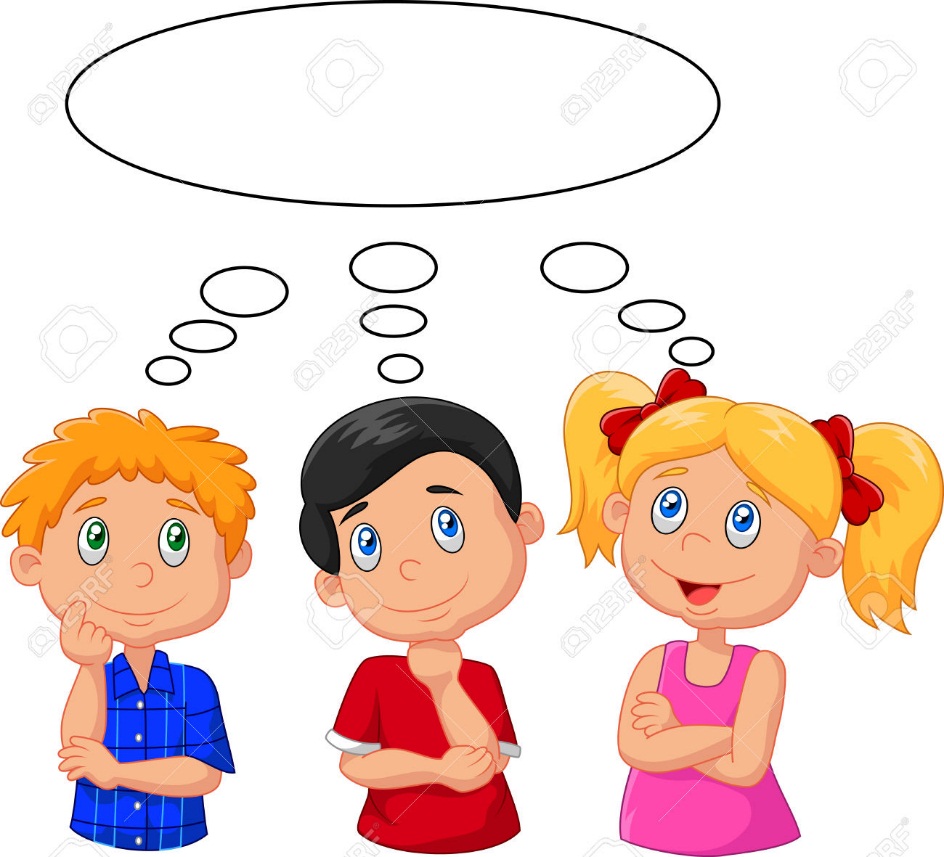 